Schüler-Unihockeyturnier                              OLTV                                                            Visp, 21. November 2018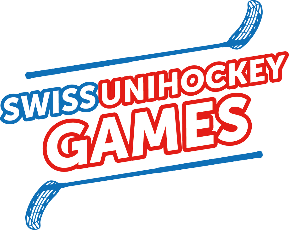 BFO „Halle 1 + 2 “  (Knaben)Gruppe A (BFO „Halle 1“)		        Gruppe B (BFO „Halle 2“)                                         Gruppe C  (BFO „Halle 2“)                   Vorrunde Punktegleichheit: Direktbegegnung, Tordifferenz aller Spiele, erzielte Tore aller Spiele, Penalty-Schiessen!Finalrunde- Unentschieden: max. 2 Min. Verl. , 3 Penalty, Penalty bis zur Entscheidung!16.35 Uhr: Rangverkündigung BFO „Halle 2“Schlussrangliste Knaben:Knaben:1R.2R.3R.4R.Pkt.RangBrig-Glis    (A1)222281.Saas           (A2)01001 (-14)5.Leuk 2       (A3)01001 (-12)4.Visp 2        (A4)21025 (+3)3.Aletsch 1   (A5)01225 (+8)2.Knaben:1R.2R.3R.Pkt.RangVisp 1            (B1)22261.Gampel 2      (B2)01123.St-Niklaus 1  (B3)21032.Aletsch 2   1  (B4)00114.Knaben:1R.2R.3R.Pkt.RangStalden         (C1)00004.Gampel 1      (C2)20023.St-Niklaus 2  (C3)02242.Leuk  1         (C4)22261.ZeitBFO Halle 1Resultat13.30-13.4013.43-13.53Brig-Glis  (A1)  :  Saas (A2)6:013.56-14.06Leuk 2 (A3)  :  Visp 2 (A4)0:214.09-14.19Aletsch 1 (A5) : Brig-Glis  (A1)1:314.22-14.32Leuk 2 (A3)  :  Saas (A2)1:114.35-14.45Visp 2 (A4)  :  Aletsch 1 (A5)1:114.48-14.58Brig-Glis  (A1)  :  Leuk 2 (A3)5:015.01-15.11Saas (A2)  :  Aletsch 1 (A5)0:515.14-15.24Visp 2 (A4) :  Brig-Glis  (A1)1:315.27-15.37Aletsch 1 (A5)  :   Leuk 2 (A3)5:015.40-15.50Visp 2 (A4)  :  Saas  (A2)4:115.53-16.03ZeitBFO Halle 2Resultat13.30-13.40Visp 1 (B1)  :  Gampel 2 (B2)8:013.43-13.53Stalden (C1)  :  Gampel 1 (C2)3:413.56-14.06St-Niklaus 1 ( B3)  :  Aletsch 2 (B4)1:014.09-14.19St-Niklaus 2 (C3) : Leuk 1 (C4)0:314.22-14.32Gampel 2 (B2)  :  St-Niklaus 1 (B3)1:114.35-14.45Gampel 1 (C2)  : St-Niklaus 2 (C3)0:214.48-14.58Aletsch 2 (B4)  :  Visp 1 (B1)0:715.01-15.11Leuk 1 (C4) : Stalden (C1)3:015.14-15.24Visp 1 (B1)  :  St-Niklaus 1 (B3)7:015.27-15.37Stalden (C1) :  St-Niklaus 2 (C3)2:515.40-15.50Gampel 2 (B2)  :  Aletsch 2 (B4)1:115.53-16.03Gampel 1 (C2)  :  Leuk 1 (C4)1:5ZeitBFO Halle 1Resultat16.08-16.18½ Final-AErster Grp. A      :   Erster Grp. C               Brig-Glis         :        Leuk 12:116.21-16.31Platz 3-4Verlierer ½ Final A  : Verlierer ½ Final BLeuk 1            :       Aletsch 16:5 n.P.ZeitBFO Halle 2Resultat16.08-16.18½ Final-BErster Grp. B  : Zweiter Grp. AVisp 1           :       Aletsch 17:116.21-16.31Platz 1-2Sieger ½ Final A  : Sieger ½ Final B                   Brig-Glis      :      Visp 11:2 n.V.1.Visp 18a.Leuk 22.Brig-Glis8b.Gampel 23.Leuk 18c.Gampel 14.Aletsch 111a.Saas5a.Visp 211b.Aletsch 25b.St. Niklaus 111c.Stalden5c.St. Niklaus 2